Администрация Дзержинского сельсовета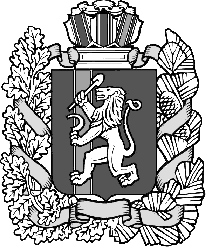 Дзержинского района Красноярского краяРЕШЕНИЕс. Дзержинское28.09.2022	 						         	                         №12-85рО внесении изменений в Решение № 7-59р от 18.11.2021 «Об утверждении Порядка предоставления муниципальных гарантий за счет средств бюджета Дзержинского сельсовета».В соответствии с  пунктом 4 статьи 117 Бюджетного Кодекса Российской Федерации, руководствуясь ст. 22 Устава Дзержинского сельсовета, Дзержинский сельский Совет депутатов РЕШИЛ:Внести изменения  в Решение  от 18.11.2021 года №7-59р «Об утверждении Порядка предоставления муниципальных гарантий за счет средств бюджета Дзержинского сельсовета»: Пункт 1, регулирующий порядок предоставления муниципальных гарантий за счет средств бюджета Дзержинского сельсовета, дополнить абзацем вторым следующего содержания:- Обязательства, вытекающие из муниципальной гарантии, включается в состав муниципального долга в сумме фактически имеющихся у принципала обязательств, обеспеченных муниципальной гарантией, но не более суммы муниципальной гарантии».2. Контроль за исполнением настоящего Решения возложить на главу сельсовета Сонича А.И.3. Опубликовать настоящее решение в газете «Дзержинец».4. Настоящее решение вступает в силу в день, следующий за днем его официального опубликования в газете «Дзержинец».Заместитель председателя сельского Совета депутатов                                                                      А.У. Досмухамедов                                                                                                       Глава сельсовета                                                                                      А.И. Сонич                  